32. NIEDZIELA PALMOWA – ZAPOWIEDŹ MĘKI
             I ZMARTWYCHWSTANIA PANA JEZUSAPoznasz i nauczysz się:- fragment Ewangelii  o wjeździe Jezusa do Jerozolimy (Mt 21,1-10) –  co to jest procesja. - co znaczy określenie „Niedziela Palmowa”,–  śpiewać pieśń „Chrystus Wodzem, Chrystus Królem”,Przeczytaj fragment Ewangelii św. Matusza „Przyprowadzili więc oślę do Jezusa i zarzucili na nie swe płaszcze, a On wsiadł na nie. Wielu zaś słało swe płaszcze na drodze, a inni gałązki ścięte na polach. A ci, którzy Go poprzedzali i którzy szli za Nim, wołali: «Hosanna! Błogosławiony Ten, który przychodzi w imię Pańskie (…) Hosanna na wysokościach!» Tak przybył do Jerozolimy i wszedł do świątyni”. 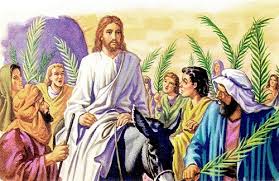 – Jak ludzie witali Jezusa? – Co wołali na cześć Jezusa? Znaczenie Niedzieli Palmowej 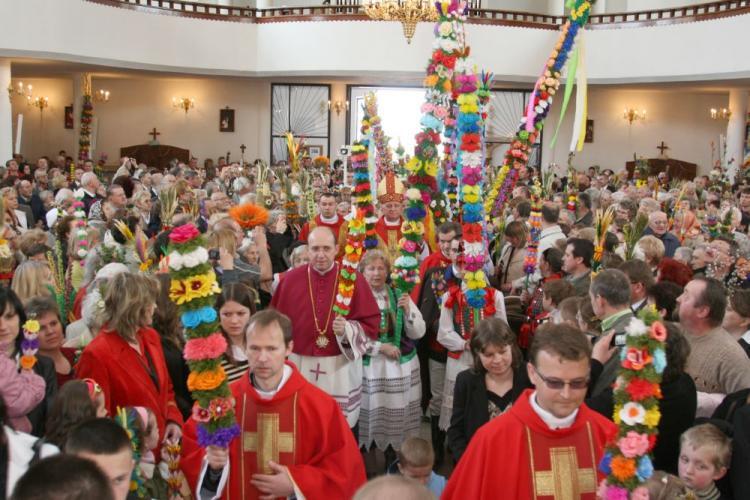 – Jak nazywa się niedziela, kiedy przychodzimy do kościoła z palmami? Niosąc kolorowe palmy, będziemy szli w procesji naokoło kościoła, śpiewając, że Jezus jest naszym Królem. W ten dzień kapłan jest ubrany w szaty koloru czerwonego. – Co oznacza kolor czerwony? Kolor czerwony przypomina, że Jezus cierpiał i umarł na krzyżu. W Niedzielę Palmową czytany jest opis Męki Pańskiej. W chwili, gdy usłyszymy słowa, że Jezus umarł, uklękniemy i podziękujemy za to, że nas zbawił. Słowo dnia:    HOSANNA, OTO NASZ KRÓLHosanna  - radosny okrzyk uwielbienia Boga